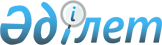 О внесении изменения в постановление Правительства Республики Казахстан от 21 декабря 2005 года № 1266 "О создании Координационного совета в области социальной защиты инвалидов"
					
			Утративший силу
			
			
		
					Постановление Правительства Республики Казахстан от 15 мая 2012 года № 614. Утратило силу постановлением Правительства Республики Казахстан от 30 июня 2023 года № 528
      Сноска. Утратило силу постановлением Правительства РК от 30.06.2023 № 528 (вводится в действие с 01.07.2023).
      Правительство Республики Казахстан ПОСТАНОВЛЯЕТ:
      1. Внести в постановление Правительства Республики Казахстан от 21 декабря 2005 года № 1266 "О создании Координационного совета в области социальной защиты инвалидов" (САПП Республики Казахстан, 2005 г., № 49, ст. 626) следующее изменение:
      состав Координационного совета в области социальной защиты инвалидов, утвержденный указанным постановлением, изложить в новой редакции согласно приложению к настоящему постановлению.
      2. Настоящее постановление вводится в действие со дня подписания. Состав
Координационного совета в области социальной защиты
инвалидов
					© 2012. РГП на ПХВ «Институт законодательства и правовой информации Республики Казахстан» Министерства юстиции Республики Казахстан
				
Премьер-Министр
Республики Казахстан
К. МасимовПриложение
к постановлению Правительства
Республики Казахстан
от 15 мая 2012 года № 614
Утвержден
постановлением Правительства
Республики Казахстан
от 21 декабря 2005 года № 1266
Абдыкаликова
Гульшара Наушаевна
-
Министр труда и социальной защиты населения
Республики Казахстан, председатель
Ахметов
Серик Абжалиевич
-
вице-министр труда и социальной
защиты населения
Республики Казахстан,
заместитель председателя
Масалиева
Дария Аскаровна
-
главный эксперт управления
реабилитации инвалидов
и координации деятельности
медико-социальных
организаций Министерства труда и
социальной защиты населения
Республики Казахстан, секретарь
Кармазина
Лена Магауяновна
-
вице-министр финансов Республики Казахстан
Абылкасымова
Мадина Ерасыловна
-
вице-министр экономического развития и
торговли Республики Казахстан
Сарыбеков
Махметгали Нургалиевич
-
вице-министр образования и науки
Республики Казахстан
Смагулов
Баянбек Жарылгапович
-
заместитель председателя Комитета
гражданской авиации Министерства
транспорта и коммуникаций
Республики Казахстан
Крюкова
Наталья Алексеевна
-
директор Департамента социальной помощи
Министерства труда и социальной
защиты населения Республики Казахстан
Тулегалиева
Ажар Гинятовна
-
директор Департамента организации
медицинской помощи Министерства здравоохранения
Республики Казахстан
Аманбаев
Али Абильдаевич
-
председатель Союза организации
инвалидов в Казахстане
(по согласованию)
Аубакиров
Байболат Абаевич
-
председатель Центрального правления
общественного объединения "Казахское
общество слепых" (по согласованию)
Абдумомынов
Мурат Усербаевич
-
председатель общественного объединения
"Молодежное общество инвалидов"
(по согласованию)
Байменова
Куралай Базарбаевна
-
председатель общественного объединения
"Общество защиты парализованных
граждан города Актобе" (по согласованию)
Бекбатыров
Жангельды Рахманович
-
председатель правления Акмолинского
филиала общественного объединения
"Казахское общество глухих"
(по согласованию)
Ердилдинова
Дина Исламовна
-
председатель общественного объединения
"Центр независимая жизнь "ДОС"
(по согласованию)
Жолмагамбетов
Сапаргали Шабаевич
-
директор товарищества с ограниченной
ответственностью "Актюбинское
учебно-производственное предприятие
Казахского общества слепых"
(по согласованию)
Ивкин
Александр Михайлович
-
председатель общественного объединения
"Центр реалибитации инвалидов "Лайықты
өмір" (по согласованию)
Иманалиев
Кайрат
-
председатель общественного объединения
инвалидов, имеющих высшее образование,
"Намыс" (по согласованию)
Исай
Тезекбай Дильдабекулы
-
президент общественного объединения
"Казахское общество глухих"
(по согласованию)
Калтаева
Ляззат Молдабековна
-
председатель общественного объединения
"Ассоциация женщин с инвалидностью
"Шырак" (по согласованию)
Мирвазетдинова
Магиза Мубараковна
-
председатель добровольного общества
инвалидов Восточно-Казахстанской
области (по согласованию)
Омарбекова
Жанат Ануарбековна
-
председатель Республиканского
общественного объединения
"Казахстанская конфедерация инвалидов"
(по согласованию)
Тулегенов
Руслан Канчибекович
-
председатель общественного объединения
"Молодежное общество инвалидов"
(по согласованию)
Четвериков
Георгий Михайлович
-
председатель общественного объединения
"Павлодарское городское добровольное
общество инвалидов" (по согласованию)
Шиманский
Василий Леонидович
-
председатель общественного объединения
"Центр реалибитации инвалидов "Шанс"
(по согласованию)